หน่วยการเรียนรู้ที่  ๑๓ เรื่อง สระเอะอัวโอะ เอากลุ่มสาระการเรียนรู้ภาษาไทย  รหัส  ท๑๑๑๐๑ชั้นประถมศึกษาปีที่ ๑  เวลา ๕ ชั่วโมง๑.	มาตรฐานการเรียนรู้/ตัวชี้วัด	สาระ		สาระที่ ๑การอ่าน		สาระที่ ๒การเขียน		สาระที่ ๓	การฟัง การดู และการพูด		สาระที่ ๔ หลักการใช้ภาษา		สาระที่ ๕	วรรณคดีและวรรณกรรม	มาตรฐาน		มาตรฐาน ท ๑.๑   	ใช้กระบวนการอ่านสร้างความรู้และความคิดในการตัดสินใจ แก้ปัญหา  			ในการดำเนินชีวิต  และมีนิสัยรักการอ่าน		มาตรฐาน ท ๒.๑    ใช้กระบวนการเขียนสื่อสาร เขียนเรียงความ ย่อความ และเขียนเรื่องราว		ในรูปแบบต่าง ๆ เขียนรายงานข้อมูลสารสนเทศและรายงานการศึกษาค้นคว้า		อย่างมีประสิทธิภาพ		มาตรฐาน ท ๓.๑   	สามารถเลือกฟังและดูอย่างมีวิจารณญาณ  และพูดแสดงความรู้ ความคิด และ 	ความรู้สึกในโอกาสต่าง ๆ อย่างมีวิจารณญาณและสร้างสรรค์		มาตรฐาน ท ๔.๑    เข้าใจธรรมชาติของภาษาและหลักภาษาไทย การเปลี่ยนแปลงของภาษาและพลัง		ของภาษา ภูมิปัญญาทางภาษา และรักษาภาษาไทยไว้เป็นสมบัติของชาติ		มาตรฐาน ท ๕.๑    เข้าใจและแสดงความคิดเห็น วิจารณ์วรรณคดีและวรรณกรรมไทยอย่างเห็น								คุณค่าและนำมาประยุกต์ใช้ในชีวิตจริง	ตัวชี้วัด		ท ๑.๑ ป.๑/๑ อ่านออกเสียงคำ คำคล้องจอง และข้อความสั้น ๆ		ท ๑.๑ ป.๑/๒ บอกความหมายของคำและข้อความที่อ่าน		ท ๒.๑ ป.๑/๒ เขียนสื่อสารด้วยคำและประโยคง่าย ๆ		ท ๓.๑ ป.๑/๒ ตอบคำถามและเล่าเรื่องที่ฟังและดูทั้งที่เป็นความรู้และความบันเทิง		ท ๓.๑ ป.๑/๓ พูดแสดงความคิดเห็นและความรู้สึกจากเรื่องที่ฟังและดู		ท ๔.๑ ป.๑/๑บอกและเขียนพยัญชนะ สระวรรณยุกต์ และเลขไทย		ท ๔.๑ ป.๑/๒ เขียนสะกดคำและบอกความหมายของคำ		ท ๔.๑ ป.๑/๓ เรียบเรียงคำเป็นประโยคง่าย ๆ		ท ๕.๑ ป.๑/๑ บอกข้อคิดที่ได้จากการอ่านหรือการฟังวรรณกรรมร้อยแก้วและร้อยกรองสำหรับเด็ก		ท ๕.๑ ป.๑/๒ ท่องจำบทอาขยานตามที่กำหนดและบทร้อยกรองตามความสนใจ๒.	สาระสำคัญ/ความคิดรวบยอด	การมีความรู้ในการสร้างคำที่ประสมด้วยสระ เอะอัวโอะ เอา ความหมายของคำและการเขียนคำที่ถูกต้อง ทำให้นักเรียนสามารถค้นหารูปแบบและพัฒนาทักษะทางภาษาของตนเองได้๓.	สาระการเรียนรู้	๓.๑	ความรู้		๓.๑.๑ การอ่าน		๓.๑.๒การเขียนสะกดคำ		๓.๑.๓การสร้างคำ		๓.๑.๔การแต่งประโยค	๓.๒	ทักษะ/กระบวนการ		๓.๒.๑ การสังเกต		๓.๒.๒การระบุ		๓.๒.๓  การเปรียบเทียบ		๓.๒.๔  การรวบรวมข้อมูลเกี่ยวกับคำ	๓.๓	เจตคติ		๓.๓.๑  เรียนรู้อย่างมีความหมาย		๓.๓.๒สนใจเรียนภาษาไทย๔.	สมรรถนะสำคัญของผู้เรียน	๔.๑	ความสามารถในการสื่อสาร	๔.๒	ความสามารถในการคิด๕.	คุณลักษณะอันพึงประสงค์	๕.๑	ใฝ่เรียนรู้	๕.๒	มุ่งมั่นในการทำงาน	๕.๓	มีจิตสาธารณะ๖.	ชิ้นงาน/ภาระงาน	๖.๑การสร้างคำ	๖.๒  การรวบรวมคำ	๖.๓  การแต่งประโยค๗.	การวัดและประเมินผล๘.	กิจกรรม	๘.๑	ชั่วโมงที่  ๖๑		๑)  จุดประสงค์การเรียนรู้			๑. บอกรูปสระ เอะอัวได้			๒. สร้างคำที่ประสมสระ เอะอัวได้			๓. เขียนคำที่ประสมสระ เอะอัวได้		๒)  กิจกรรมการเรียนรู้			๑. Brain Gym ร้องเพลง ประกอบท่าทาง เพลง “ดั่งดอกไม้บาน”			๒. ครูติดแผนภูมิบทร้องเล่น “ตาเฮะกะตาฮะ” และ “ลิงกับตาขรัว”			๓. นักเรียนท่องบทร้องเล่นทีละบท พร้อมกับเคาะจังหวะ			๔. ครูแบ่งนักเรียนเป็นสองกลุ่ม ให้แต่ละกลุ่มเลือกบทร้องเล่น ครูให้สัญญาณ นักเรียนแต่ละกลุ่มท่องบทร้องเล่นประกอบจังหวะ			๕. เปลี่ยนบทร้องเล่นสลับให้อีกกลุ่ม และทำเช่นเดิม			๖. นักเรียนร่วมกันบอกรูปสระเอะ และสระอัวครูเขียนบนกระดาน			๗. นักเรียนร่วมกันสร้างคำสระเอะสระอัว ครูเขียนคำบนกระดาน เช่น เกะกะ เละเทะ เตะบอล ใบบัว หัวใจ ฯลฯ			๘. นักเรียนอ่านสะกดคำจากคำบนกระดาน			๙. ครูแจกบัตรภาพคำสระเอะ และสระอัว ให้นักเรียนเขียนคำศัพท์ตามภาพ ระบายสีภาพ และจัดรวบรวมเป็นรูปเล่ม แยกตามสระ			๑๐. นำเสนอสมุดคำศัพท์				๓)  สื่อและแหล่งเรียนรู้			๑. เพลง “ดั่งดอกไม้บาน”			๒. บทร้องเล่น “ตาเฮะกะตาฮะ” “ลิงกับตาขรัว			๓. บัตรภาพ		๔)  การวัดและเมินผล	๘.๒	ชั่วโมงที่  ๖๒		๑)  จุดประสงค์การเรียนรู้			๑. รวบรวมคำที่ประสมสระโอะได้			๒. บอกความหมายคำที่ประสมสระโอะได้			๓. แต่งประโยคจากคำที่ประสมสระโอะได้		๒)  กิจกรรมการเรียนรู้			๑. Brain Gym นักเรียนหลับตา มือซ้ายลูบขาซ้ายตนเองเป็นวงกลม มือขวาตีขาขวาด้วยสันมือ			๒. ครูอ่านบทร้องเล่น “โต๊ะเอ๋ยโต๊ะ” จากแผนภูมิให้นักเรียนฟัง 1 รอบพร้อมกับเคาะจังหวะ			๓. ครูและนักเรียนฝึกอ่านออกเสียงบทร้อง “เล่นโต๊ะเอ๋ยโต๊ะ” พร้อมกับเคาะจังหวะ			๔. นักเรียนบอกคำและความหมายของคำที่มีสระโอะจากบทร้องเล่น			๕. ฝึกประสมคำแจกลูกสระโอะ			๖. นักเรียนช่วยกันคิดหาคำและบอกความหมายของคำที่มีสระโอะ จากประสบการณ์ เช่น ขาโต๊ะ โป๊ะไฟ โละของ แกงโฮะ เป็นต้น			๗. นักเรียนร่วมกันแต่งประโยคปากเปล่าจากคำบนกระดาน			๘. นักเรียนทำแบบฝึกทักษะ		๓)  สื่อและแหล่งเรียนรู้			๑.	บทร้องเล่น “โต๊ะเอ๋ยโต๊ะ”			๒.	แบบฝึกเสริมทักษะ		๔)  การวัดและเมินผล	๘.๓	ชั่วโมงที่  ๖๓		๑)จุดประสงค์การเรียนรู้			๑. เขียนสะกดคำที่ประสมสระโอะได้			๒. แสดงความคิดเห็นเกี่ยวกับตัวละครอย่างเป็นเหตุเป็นผลได้			๓. แต่งประโยคจากคำที่ประสมสระโอะได้		๒)  กิจกรรมการเรียนรู้			๑. Brain Gym บทร้องเล่น “กรรไกร ไข่ ผ้าไหม” และทำท่าทางประกอบ			๒. ครูอ่านนิทานชุดสระสนุกเรื่อง “แม่มดกับปลาหมึกยักษ์” ให้นักเรียนฟัง นักเรียนตอบคำถามจากนิทานที่ฟัง			๓. นักเรียนอ่านนิทานพร้อมกับครู อ่านเป็นกลุ่มใหญ่ กลุ่มย่อยและรายบุคคล			๔. นักเรียนแสดงความคิดเห็นเกี่ยวกับตัวละครในนิทานมีเหตุผลประกอบ			๕. นักเรียนหาคำในนิทานที่มีสระโอะ บอกความหมายของคำ เขียนสะกดคำ นำมาแต่งเป็นประโยค			๖. นักเรียนอ่านประโยค			๓)  สื่อและแหล่งเรียนรู้			๑. บทร้องเล่น “กรรไกร ไข่ ผ้าไหม”			๒. นิทานเรื่อง “แม่มดกับปลาหมึกยักษ์”					๔)  การวัดและเมินผล	๘.๔	ชั่วโมงที่  ๖๔		๑)  จุดประสงค์การเรียนรู้			๑. ระบุคำที่ประสมสระเอาได้			๒. อ่านสะกดคำที่ประสมสระเอาได้		๒)  กิจกรรมการเรียนรู้			๑. Brain Gym กำมือสองข้าง ยื่นแขนตรงไปข้างหน้าให้แขนคู่กัน เคลื่อนแขนทั้งสองข้างพร้อมกัน หมุนเป็นวงกลม สองวงต่อกันคล้ายเลข 8 ในแนวนอน			๒. ครูติดแผนภูมิบทร้องเล่น “เมาคลี” และอ่านให้นักเรียนฟัง ครูและนักเรียนร่วมกันสนทนา เกี่ยวกับบทร้องเล่น			๓. ครูและนักเรียนอ่านบทร้องเล่น “เมาคลี” พร้อมกัน นักเรียนอ่านเป็นกลุ่มใหญ่ กลุ่มย่อย อ่านคู่ และอ่านเดี่ยว			๔. นักเรียนร่วมกันสังเกตคำในบทร้องเล่น “เมาคลี” ว่าพบสระใดมากที่สุด			๕. ครูแจกบทร้องเล่น “เมาคลี” นักเรียนอ่านพร้อมกัน ๑ รอบ			๖. นักเรียนเขียน  ล้อมรอบคำสระเอา ร่วมกันอ่านสะกดคำ			๗. นักเรียนทำแบบฝึกทักษะ		๓)  สื่อและแหล่งเรียนรู้			๑.	แผนภูมิบทร้องเล่น “เมาคลี”			๒.	แบบฝึกทักษะ		๔)  การวัดและเมินผล	๘.๕	ชั่วโมงที่  ๖๕		๑)  จุดประสงค์การเรียนรู้			๑. สังเกตและแสดงเครื่องหมายระบุคำที่ประสมเอาได้			๒. อ่านและสะกดคำที่ประสมสระเอาได้			๓. ระบุคำที่ประสมสระเอาจากประสบการณ์ได้			๔. แต่งประโยคจากคำที่ประสมสระเอาได้		๒)กิจกรรมการเรียนรู้			๑. Brain Gym ท่องบทร้องเล่น “เมาคลี” ตบมือเป็นจังหวะ			๒. นักเรียนอ่านบทร้องเล่น “เมาคลี”จากแผนภูมิบนกระดานพร้อมกัน ๑ รอบ			๓. นักเรียนร่วมกันขีดเส้นใต้คำสระเอาจากแผนภูมิ แล้วอ่านสะกดคำสระเอา			๔. ครูชูบัตรภาพให้นักเรียนดู เช่น เตาไฟ คนเมา ภูเขา เงา เสา ตัวเหานักเรียนบอกคำที่ตรงกับภาพ  ครุเขียนคำบนกระดาน นักเรียนฝึกอ่านสะกดคำ			๕. นักเรียนช่วยกันคิดหาคำสระเอาจากประสบการณ์เพิ่ม ครูบันทึกบนกระดาน			๖. ครูและนักเรียนร่วมกันอ่านสะกดคำ			๗. นักเรียนเลือกคำสระเอามาแต่งประโยค คนละ ๓ ประโยค พร้อมวาดภาพประกอบ		๓)  สื่อและแหล่งเรียนรู้			๑. บทร้องเล่น “เมาคลี”	๒. บัตรภาพ		๔)  การวัดและเมินผลภาคผนวก
หน่วยการเรียนรู้ที่ 1๓  ชั่วโมงที่ ๖๑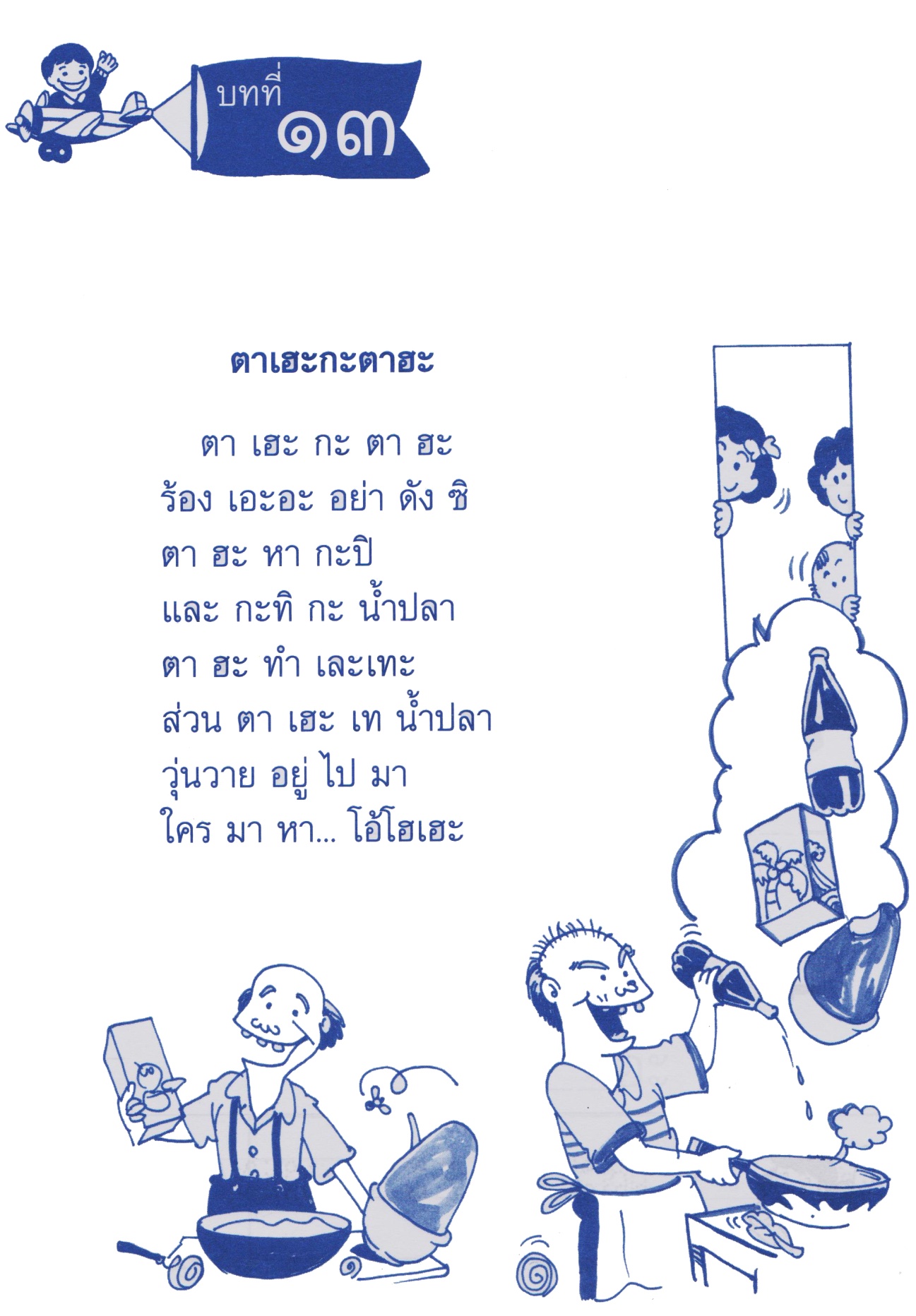 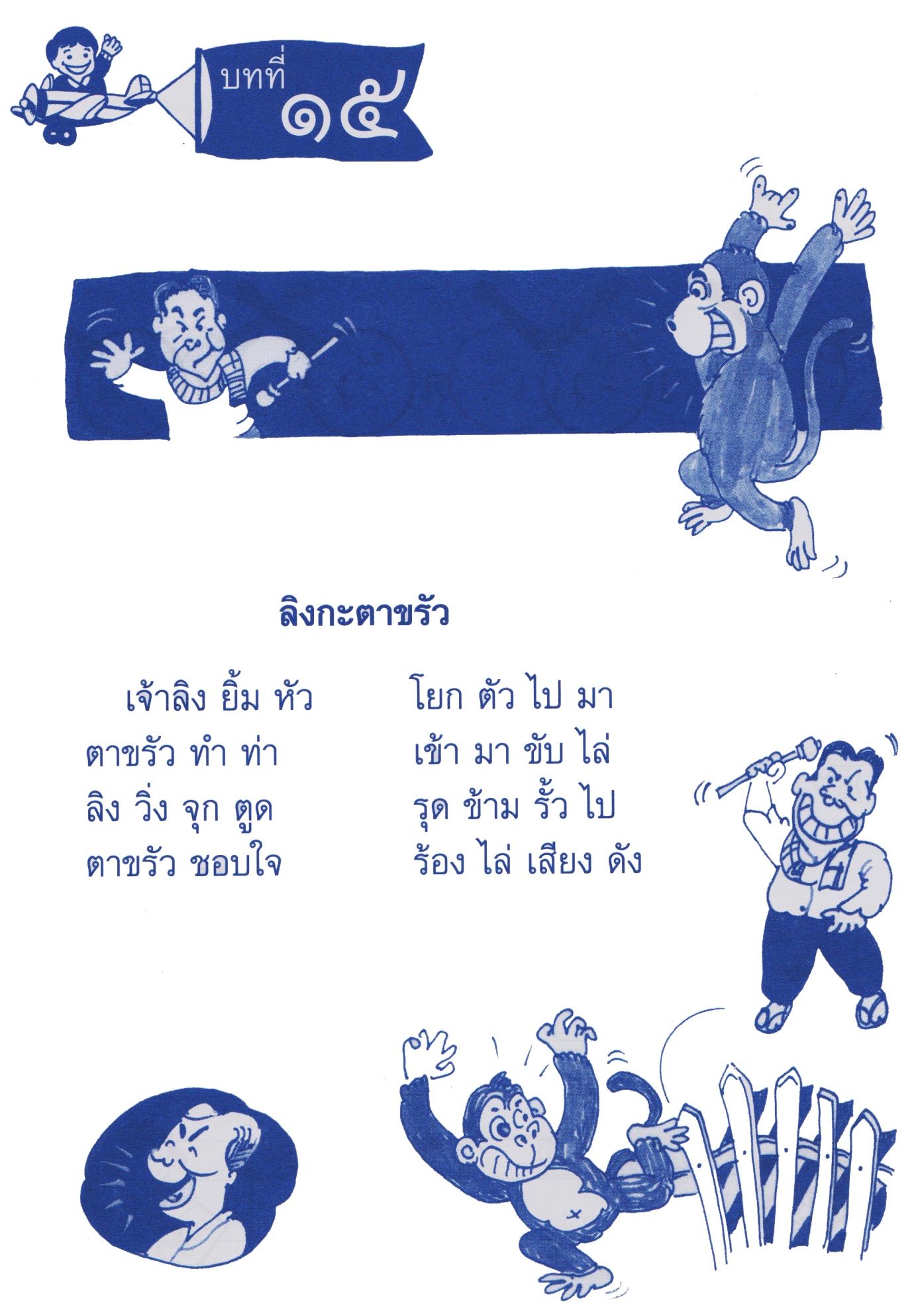 บัตรภาพคำสระอัว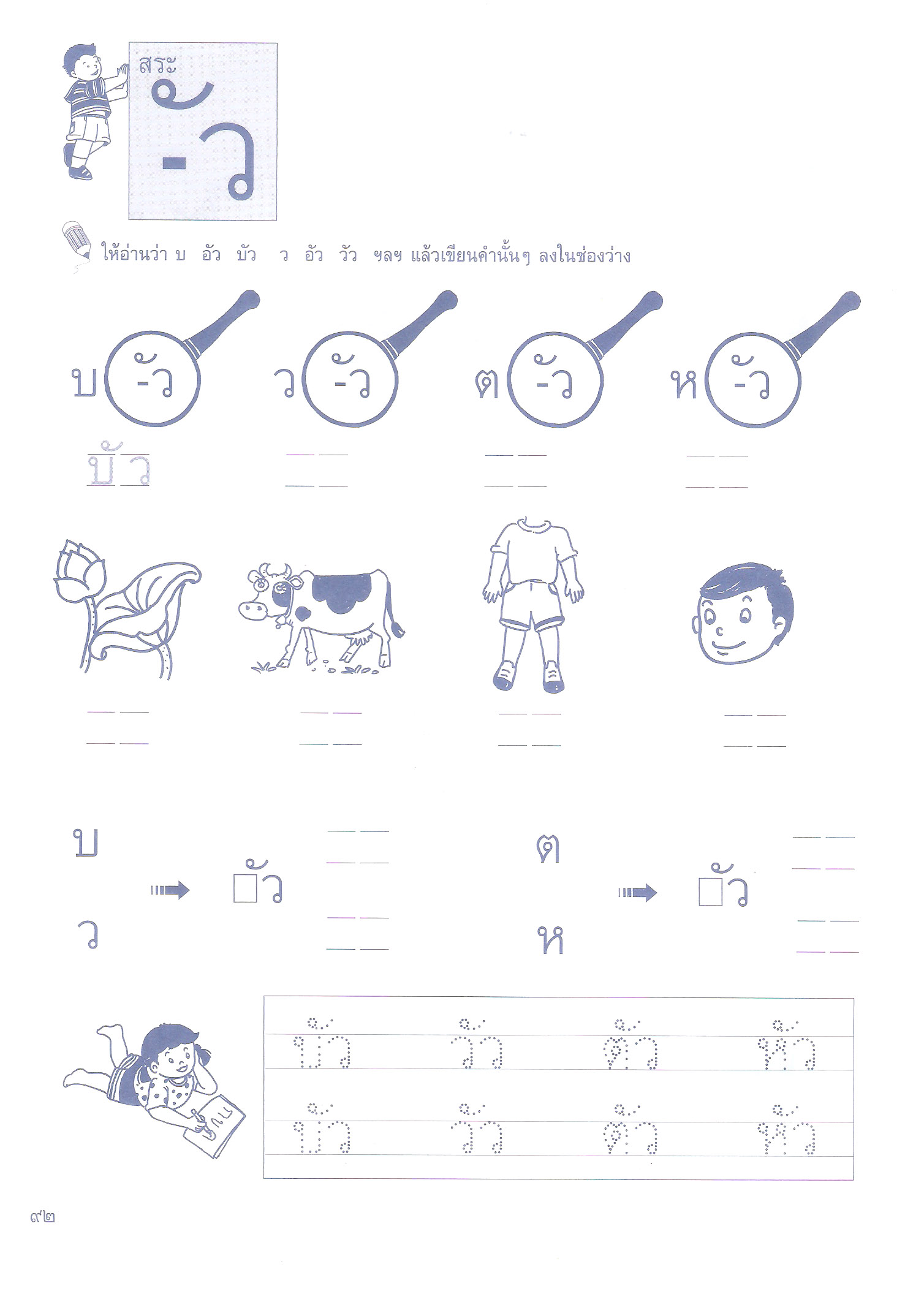 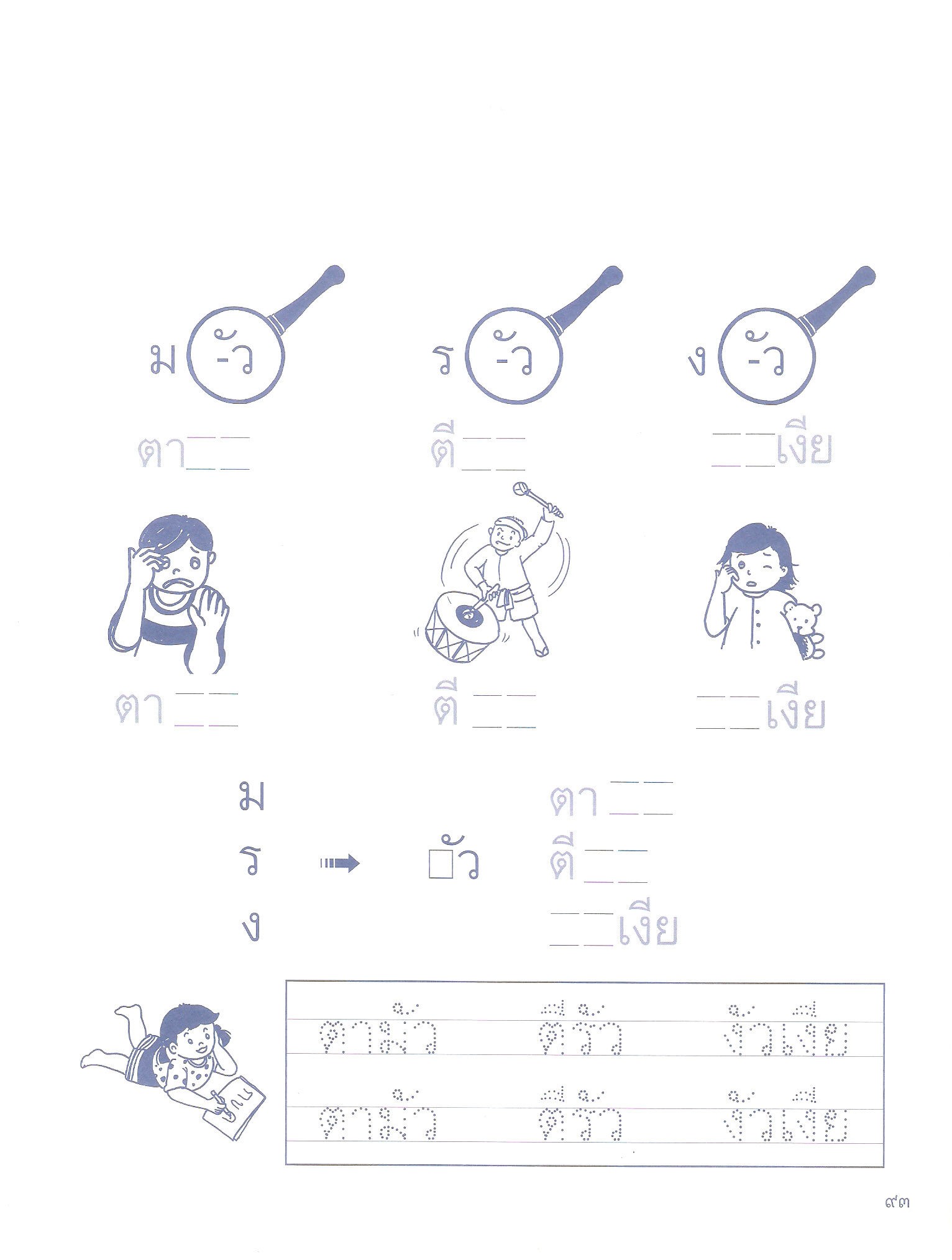 บัตรภาพคำสระเอะ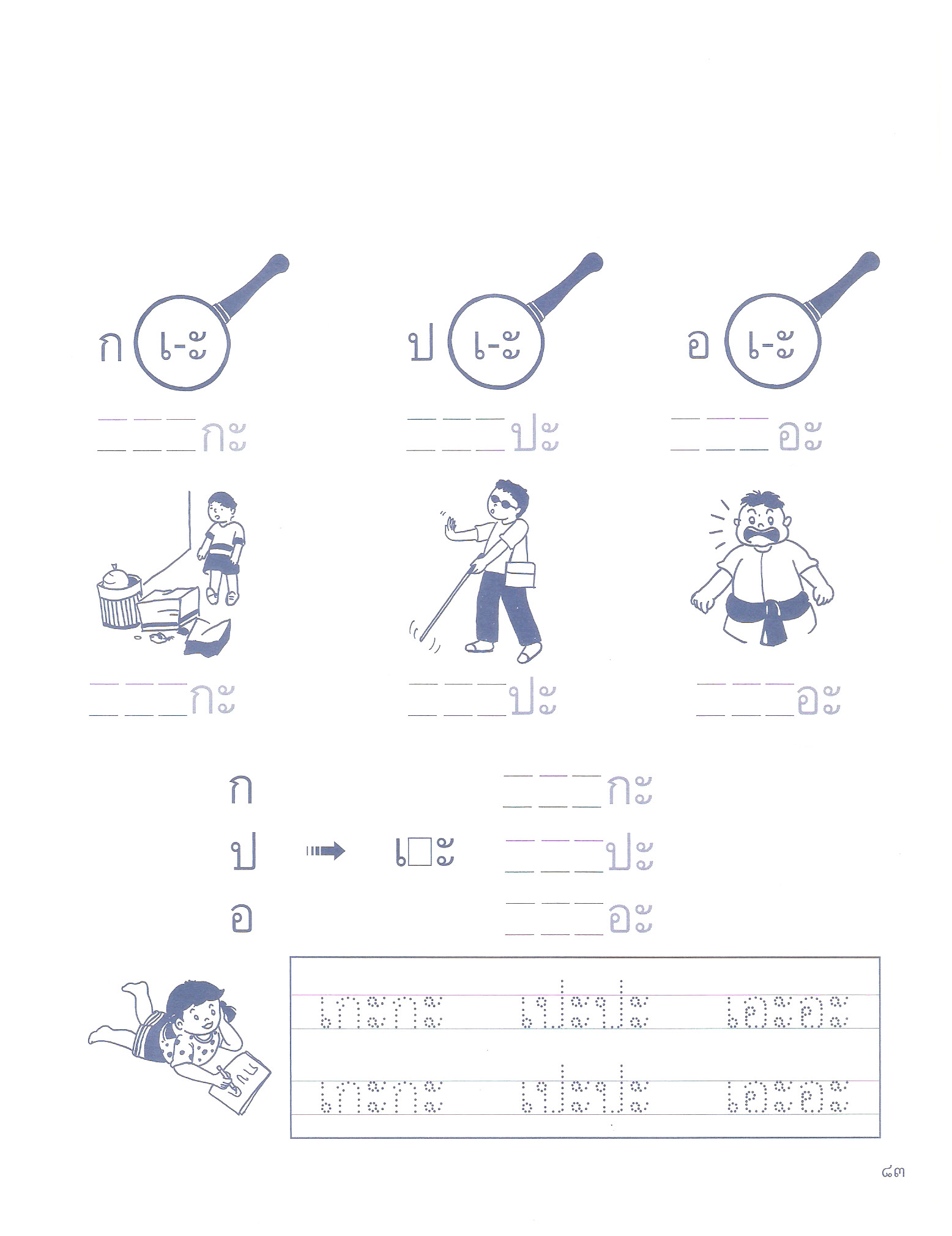 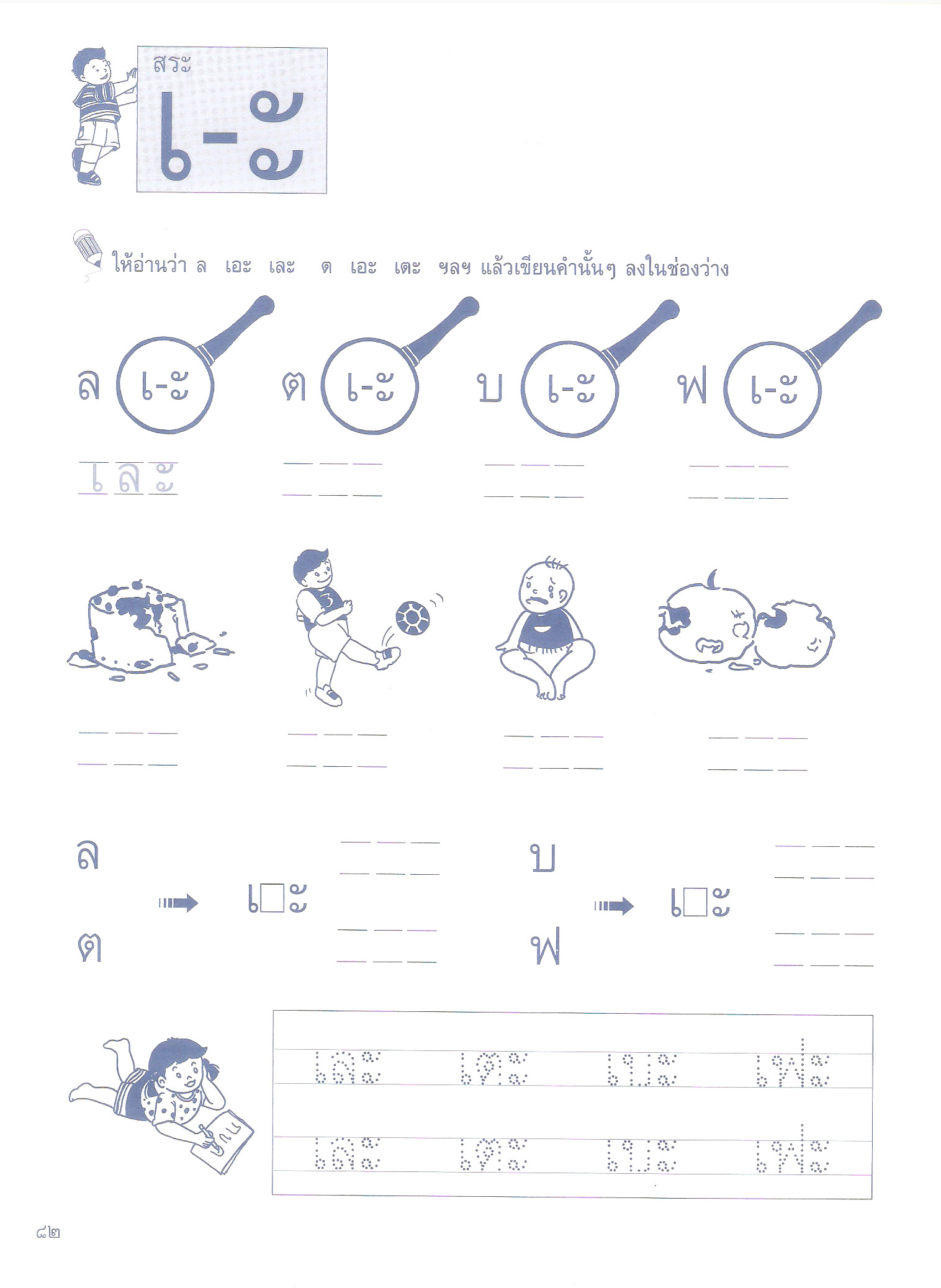 หน่วยการเรียนรู้ที่ 1๓  ชั่วโมงที่ ๖๒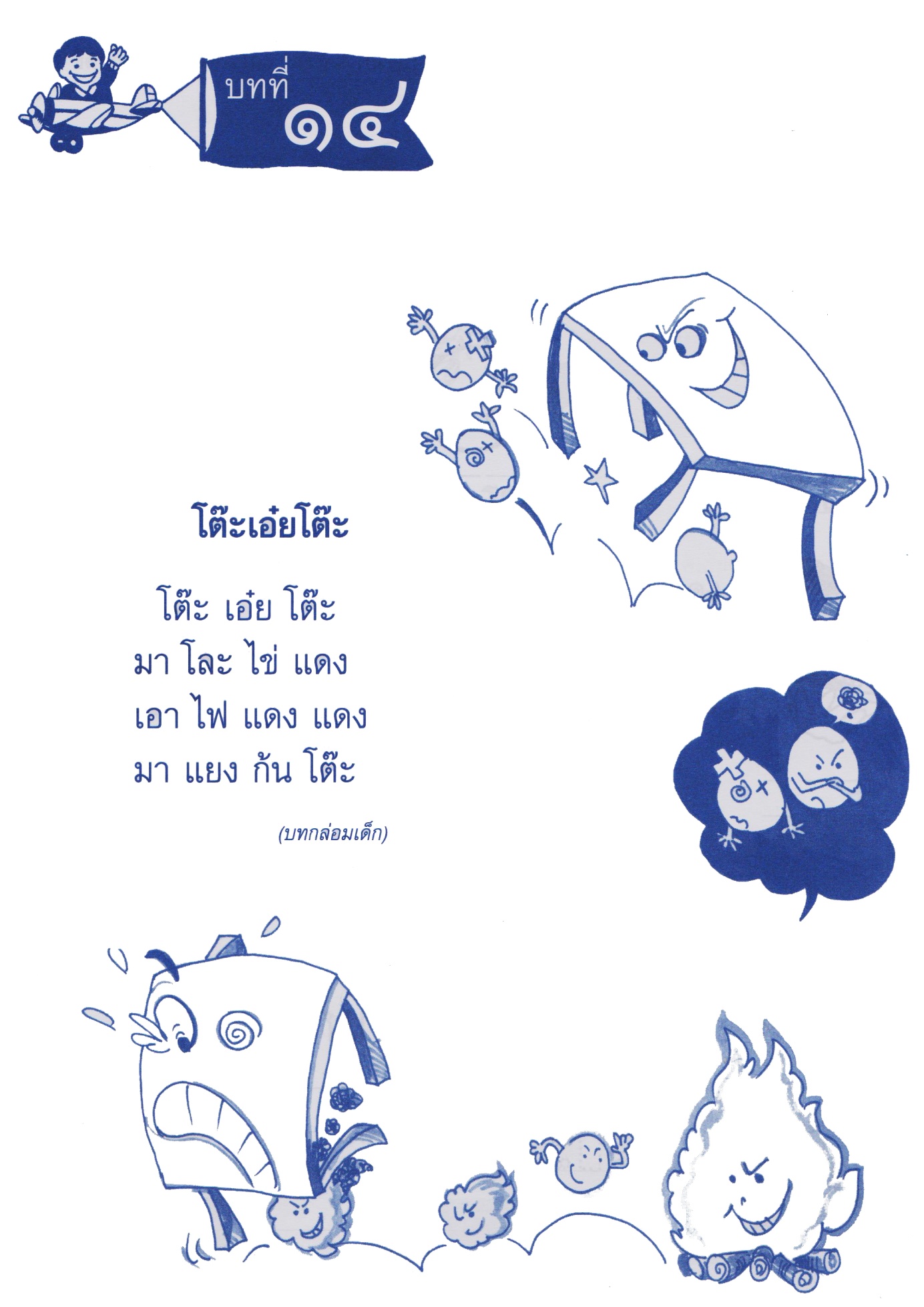 แบบฝึกเสริมทักษะหน่วยการเรียนรู้ที่ 1๓  ชั่วโมงที่ ๖๒***************************************************************************************************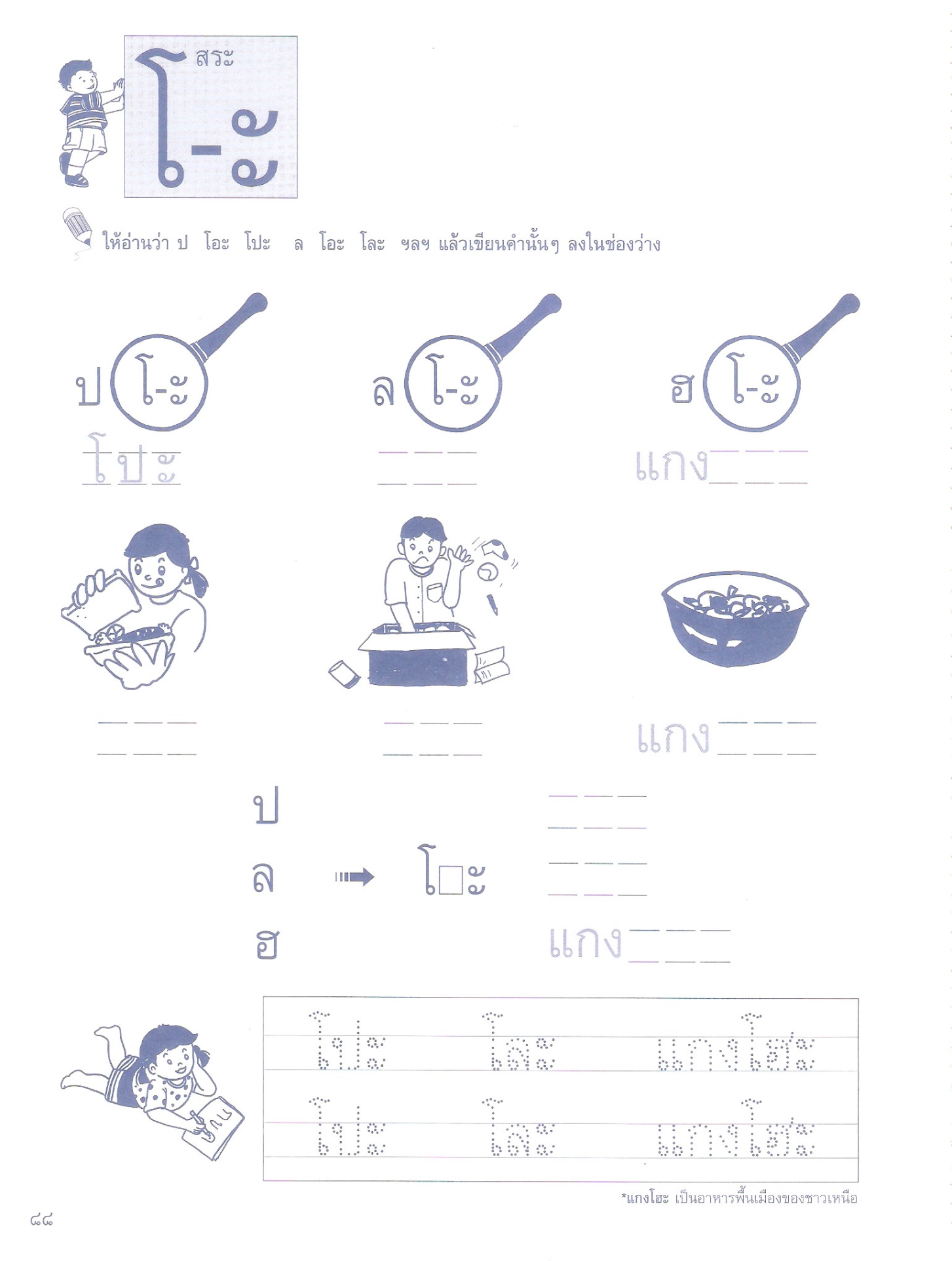 แบบฝึกเสริมทักษะหน่วยการเรียนรู้ที่ 1๓  ชั่วโมงที่ ๖๒***************************************************************************************************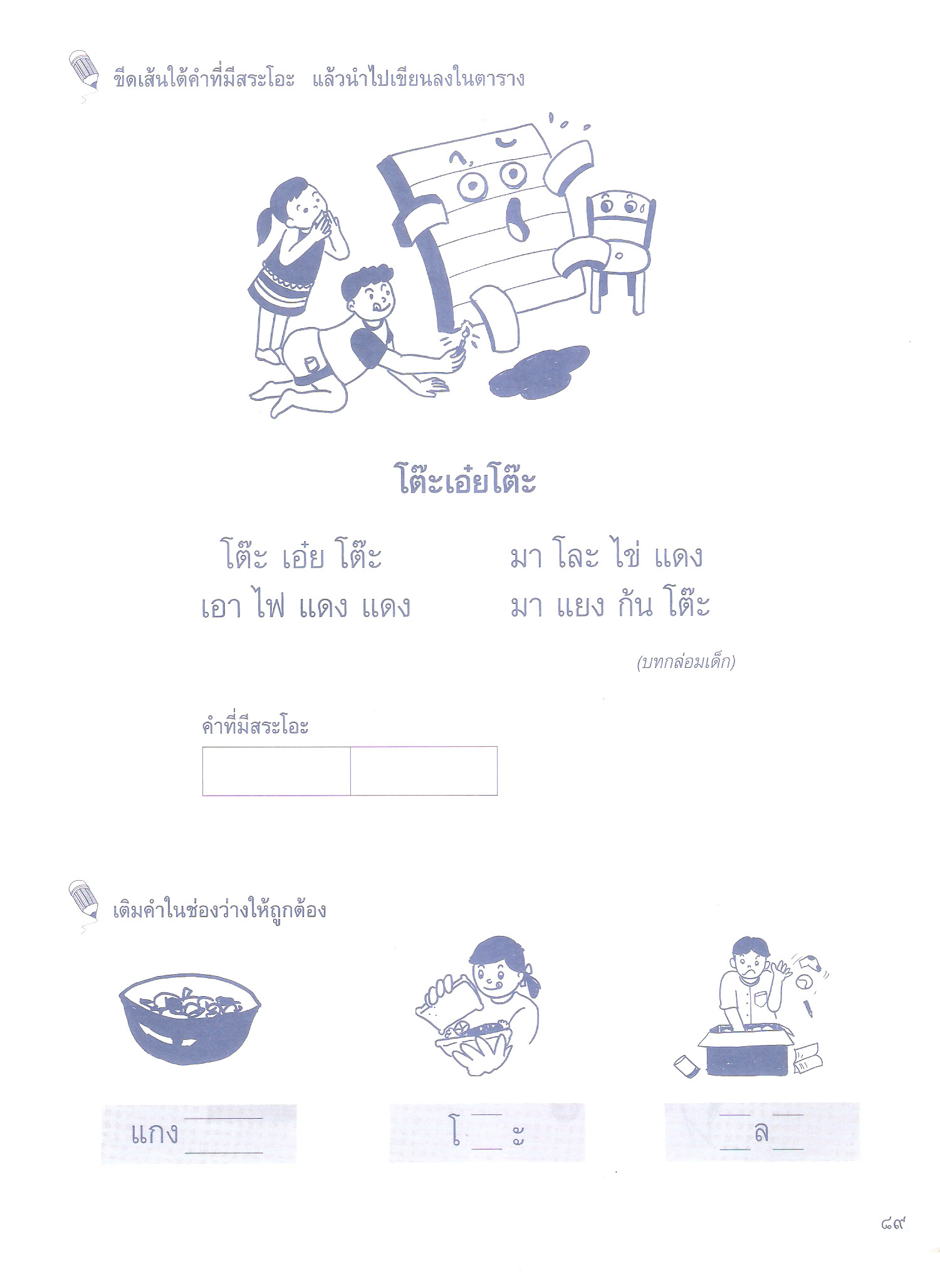 หน่วยการเรียนรู้ที่ 1๓  ชั่วโมงที่ ๖๓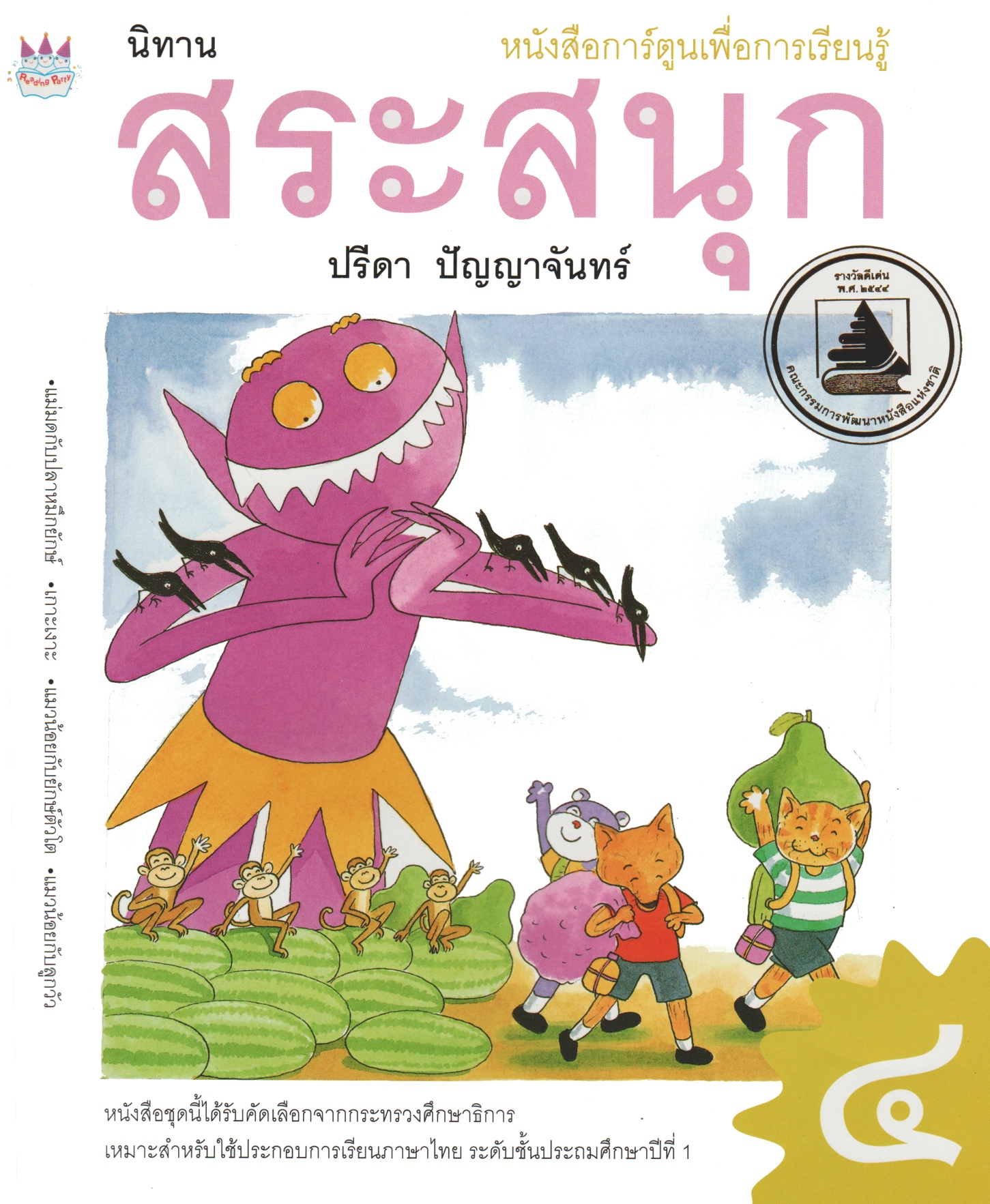 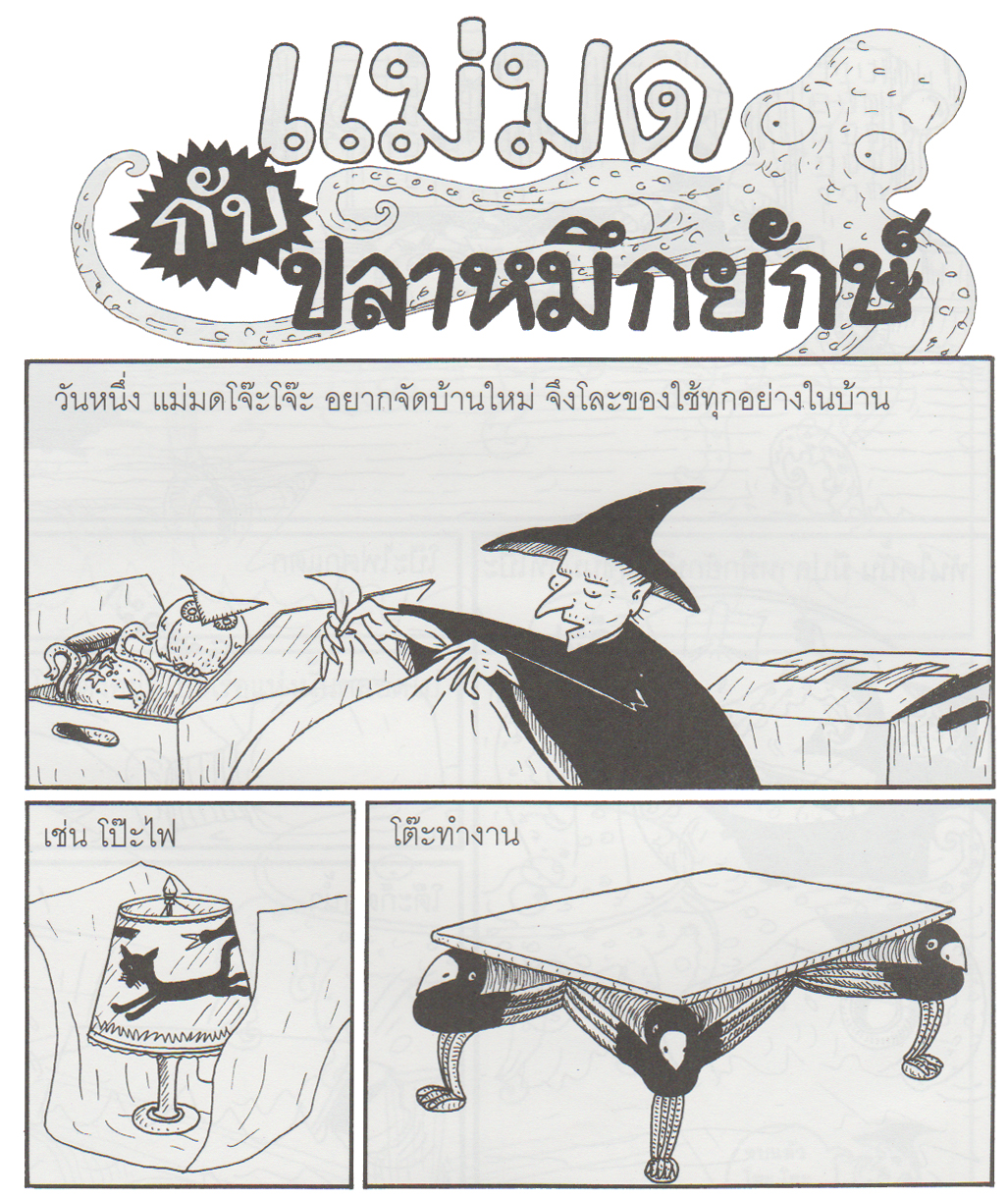 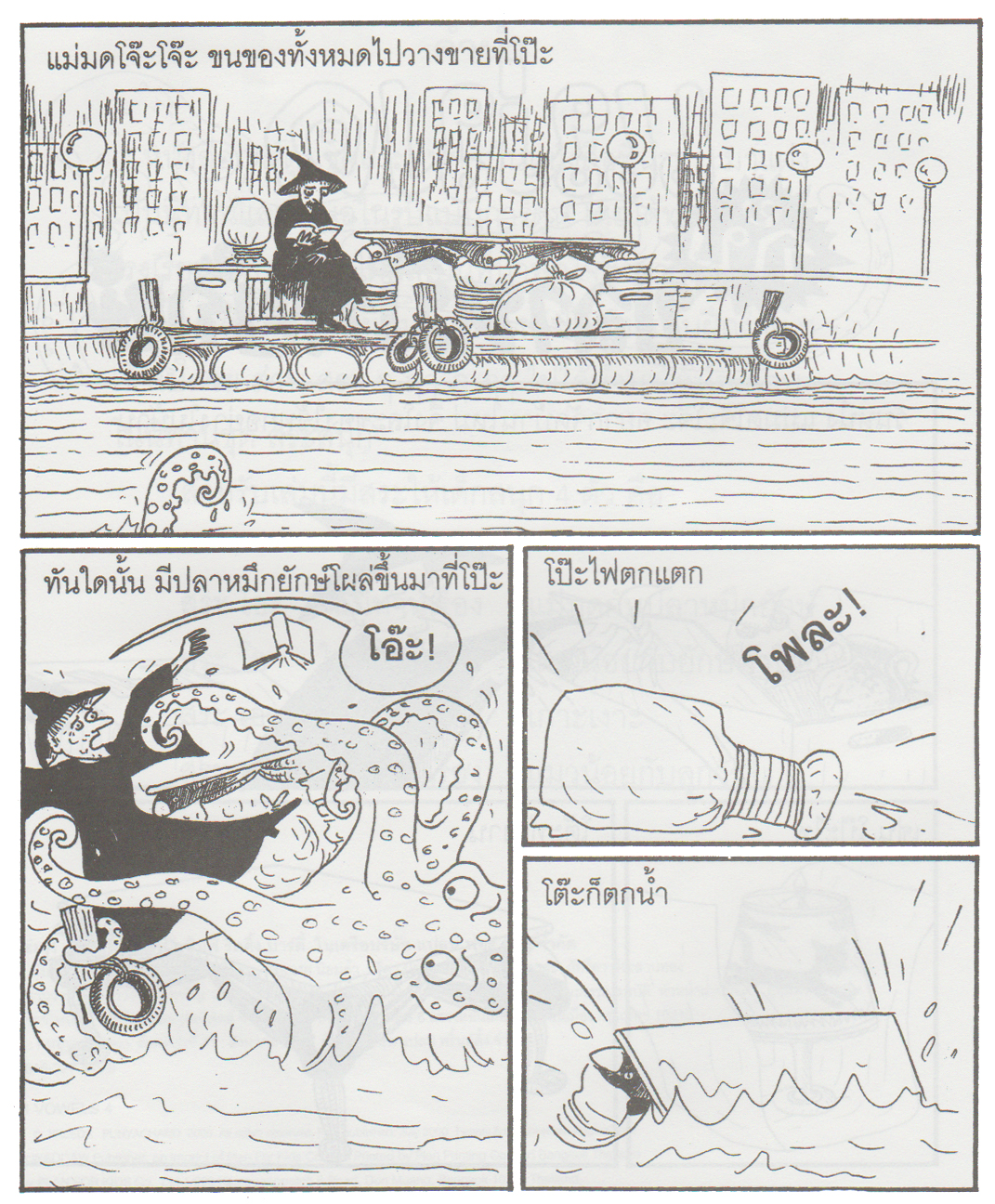 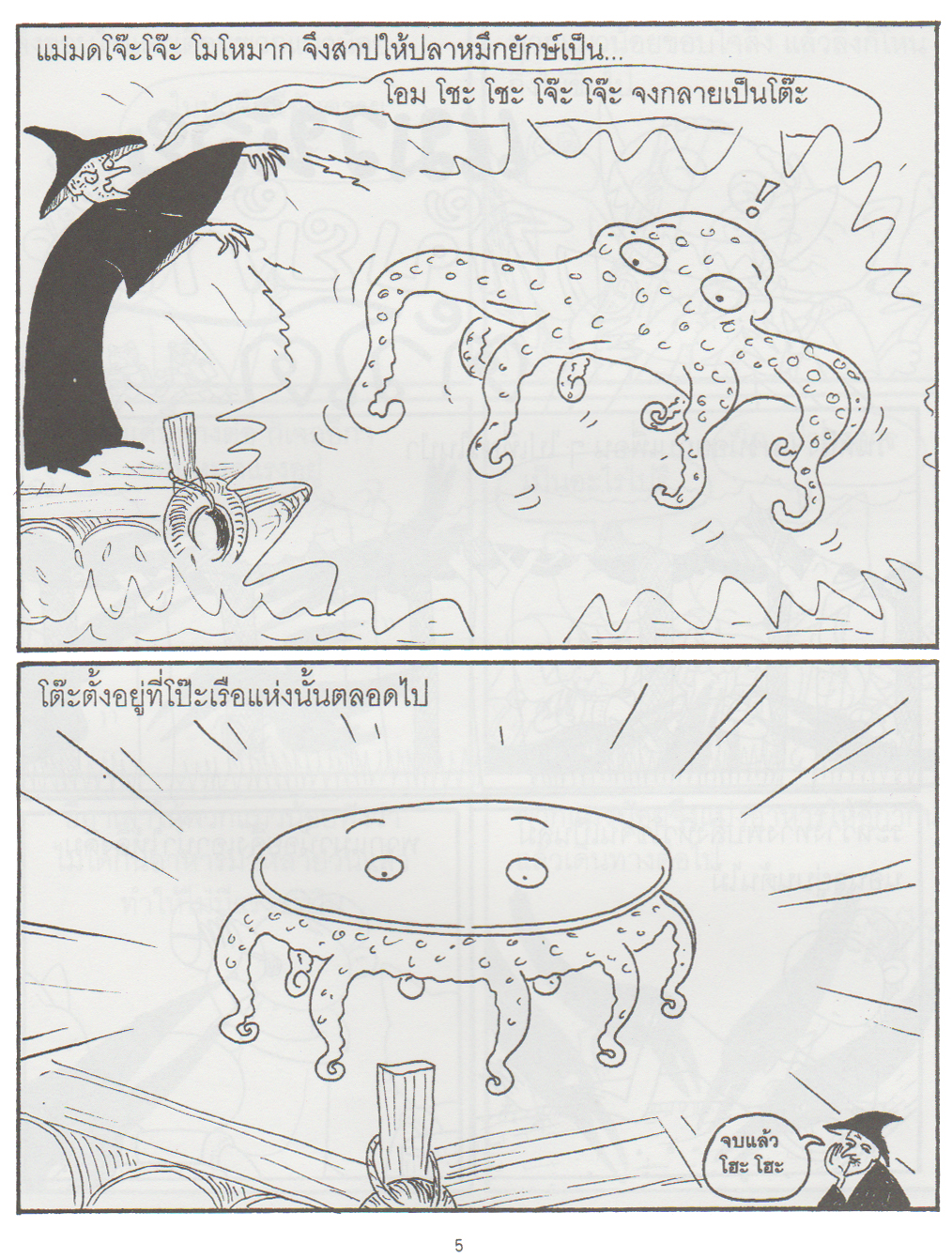 หน่วยการเรียนรู้ที่ 1๓  ชั่วโมงที่ ๖๔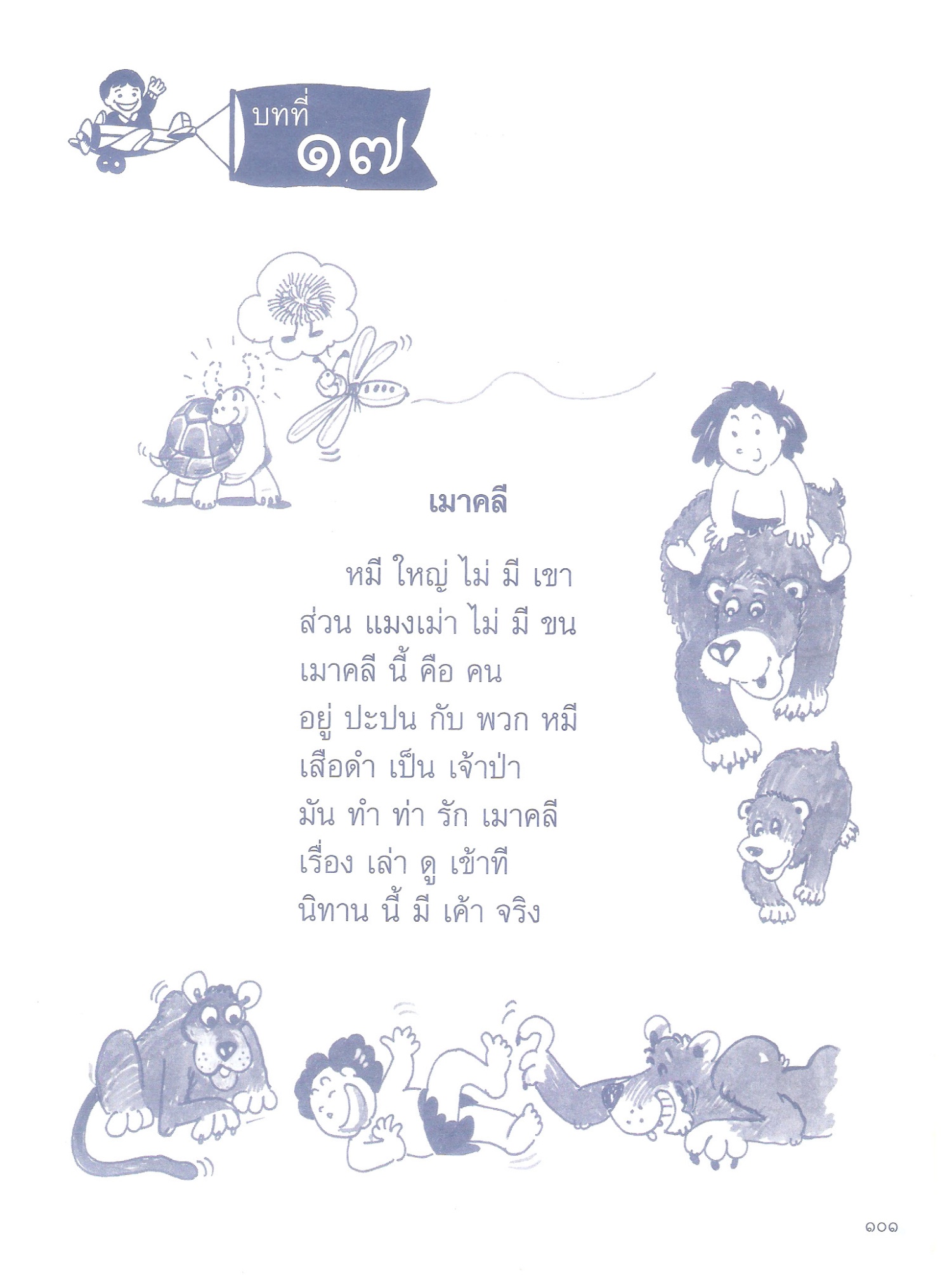 แบบฝึกเสริมทักษะหน่วยการเรียนรู้ที่ 1๓  ชั่วโมงที่ ๖๔***************************************************************************************************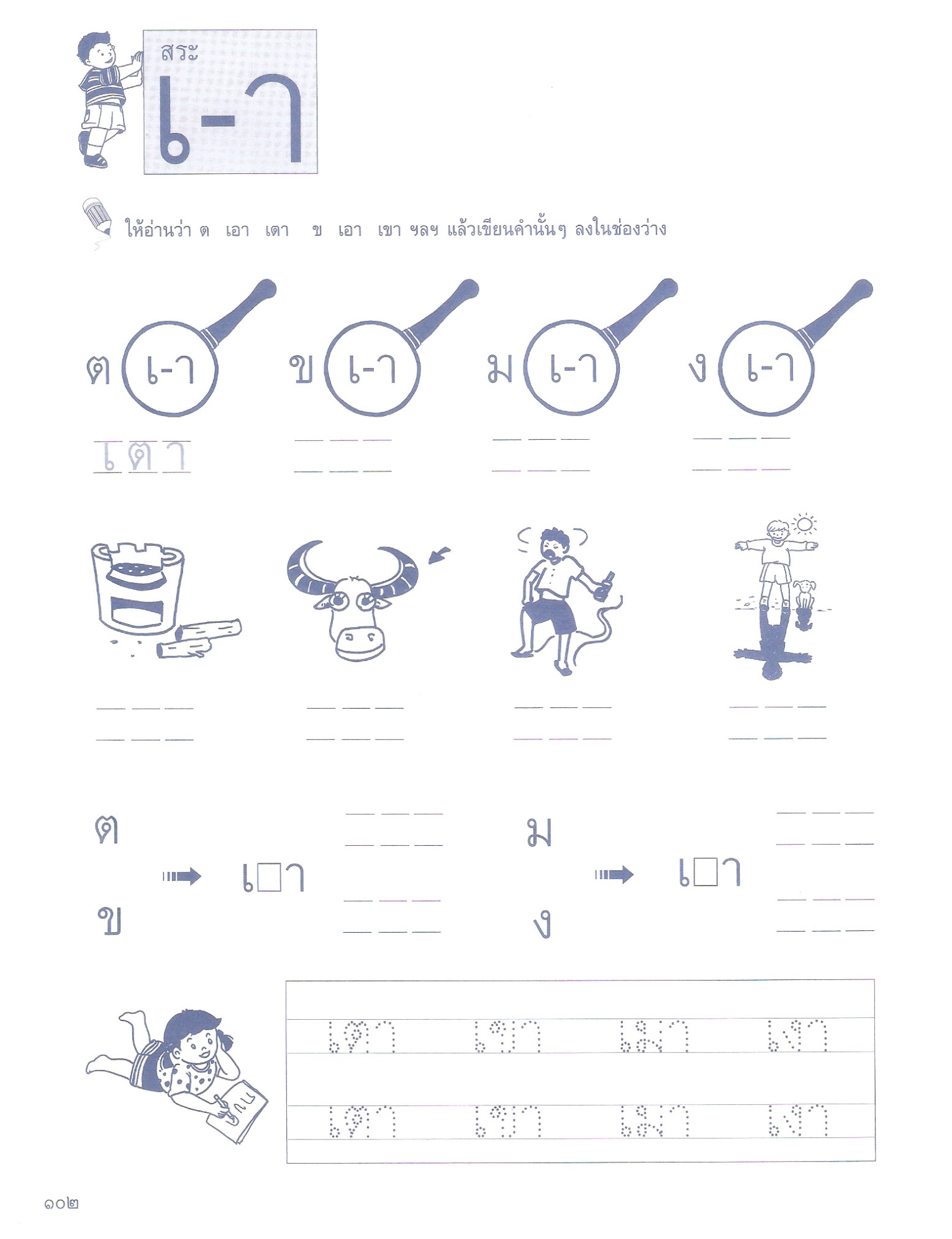 หน่วยการเรียนรู้ที่ 1๓  ชั่วโมงที่ ๖๕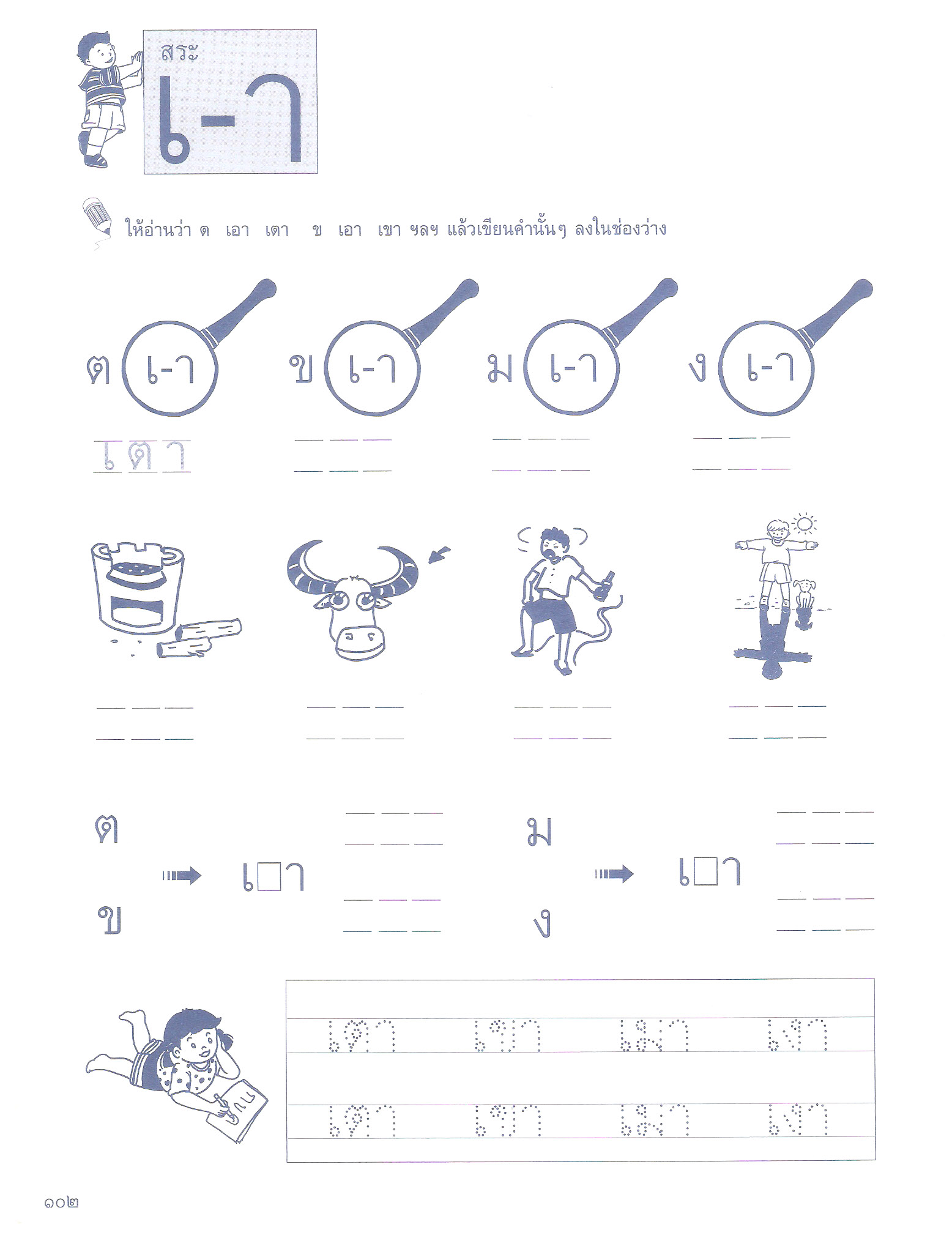 เกณฑ์การประเมินการร่วมกิจกรรมการอ่าน	การพูด
การทำงานกลุ่มวิธีการเครื่องมือเกณฑ์- การสังเกตการร่วมกิจกรรม- การแต่งประโยคและวาดภาพประกอบ- แบบสังเกตการร่วมกิจกรรม
- มีผลการประเมินในระดับดีขึ้นไป
หรือ มีค่าเฉลี่ย 2.00 ขึ้นไป- แต่งประโยคได้ถูกต้องทุกคำวิธีการเครื่องมือเกณฑ์- การร่วมกิจกรรม  - การทำงานกลุ่ม- การอ่านออกเสียง/สะกดคำ- การสร้างคำ/เขียนคำ- แบบประเมินการร่วมกิจกรรม
- แบบประเมินการทำงานกลุ่ม- แบบประเมินการอ่าน- มีผลการประเมินในระดับดีขึ้นไป
หรือ มีค่าเฉลี่ย 2.00 ขึ้นไป- เขียนคำได้ถูกต้องทุกคนวิธีการเครื่องมือเกณฑ์- การร่วมกิจกรรม  - การทำงานกลุ่ม- การอ่านออกเสียง- การเขียนสะกดคำ/บอกความหมาย- การแต่งประโยค- การทำแบบฝึกเสริมทักษะ- แบบประเมินการร่วมกิจกรรม
- แบบประเมินการทำงานกลุ่ม- แบบประเมินการอ่าน- มีผลการประเมินในระดับดีขึ้นไป
หรือ มีค่าเฉลี่ย 2.00 ขึ้นไป- เขียนคำและบอกความหมายได้ถูกต้องทุกคำ- แต่งประโยคได้ถูกต้อง- ผ่านเกณฑ์การประเมินร้อยละ ๗๐ ขึ้นไปวิธีการเครื่องมือเกณฑ์- การร่วมกิจกรรม  - การทำงานกลุ่ม- การอ่านออกเสียง- การพูดแสดงความคิดเห็น- การเขียนสะกดคำ/บอกความหมาย- การแต่งประโยค- แบบประเมินการร่วมกิจกรรม
- แบบประเมินการทำงานกลุ่ม- แบบประเมินการอ่าน- แบบประเมินการพูด- มีผลการประเมินในระดับดีขึ้นไป
หรือ มีค่าเฉลี่ย 2.00 ขึ้นไป- เขียนคำและบอกความหมายได้ถูกต้องทุกคำ- แต่งประโยคได้ถูกต้องวิธีการเครื่องมือเกณฑ์- การร่วมกิจกรรม  - การระบุคำ- การอ่านออกเสียง- การพูดแสดงความคิดเห็น/ตอบคำถาม- การเขียนสะกดคำ/บอกความหมาย- การทำแบบฝึกเสริมทักษะ- แบบประเมินการร่วมกิจกรรม
- แบบประเมินการทำงานกลุ่ม- แบบประเมินการอ่าน- แบบประเมินการพูด- มีผลการประเมินในระดับดีขึ้นไป
หรือ มีค่าเฉลี่ย 2.00 ขึ้นไป- เขียนคำและบอกความหมายได้ถูกต้องทุกคำ- ผ่านเกณฑ์การประเมินร้อยละ ๗๐ ขึ้นไปวิธีการเครื่องมือเกณฑ์- การร่วมกิจกรรม  - การทำงานกลุ่ม- การอ่านแจกลูกสะกดคำ- การเขียนสะกดคำ/บอกความหมาย- การแต่งประโยค- แบบประเมินการร่วมกิจกรรม
- แบบประเมินการทำงานกลุ่ม- มีผลการประเมินในระดับดีขึ้นไป
หรือ มีค่าเฉลี่ย 2.00 ขึ้นไป- อ่านแจกลูกสะกดคำได้ถูกต้อง- เขียนคำและบอกความหมายได้ถูกต้องทุกคำ- แต่งประโยคได้ถูกต้องรายการประเมินระดับคุณภาพระดับคุณภาพระดับคุณภาพรายการประเมิน๓๒๑๑. ความตั้งใจมีความกระตือรือร้นในการเรียนไม่รีรอตั้งใจเรียน ตั้งใจฝึกรีบตอบคำถาม ซักถามเมื่อสงสัยมีความกระตือรือร้นในการเรียนตั้งใจเรียน ตั้งใจฝึกไม่กล้าซักถาม รีรอในการตอบคำถามขาดความกระตือรือร้นในการเรียนไม่ตั้งใจฝึกไม่กล้าซักถาม ไม่ตอบคำถาม๒. ความรับผิดชอบรับผิดชอบงานที่ได้รับมอบหมายดี ส่งงานทันเวลาทุกครั้งรับผิดชอบงานที่ได้รับมอบหมาย ส่งงานไม่ตรงเวลา แก้ไขงานเสร็จหลังชั่วโมงเรียนขาดความรับผิดชอบ ทำงานไม่เสร็จและส่งงานไม่ทันเวลา  แก้ไขงานของตนเองไม่ได้๓. การให้ความร่วมมือให้ความร่วมมือในการเรียนอย่างเต็มความสามารถตลอดเวลาให้ความร่วมมือแต่ไม่ต่อเนื่อง ต้องคอยตักเตือนบ้างให้ความร่วมมือในการเรียนเมื่อถูกตักเตือน๔. การให้ความช่วยเหลือเพื่อนให้ความช่วยเหลือเพื่อนทั้งในและนอกกลุ่มที่ขอความช่วยเหลือให้ความช่วยเหลือเพื่อนเฉพาะกลุ่มตนเองหรือคนที่ชอบใจเท่านั้นไม่ให้ความช่วยเหลือเพื่อน  ทำงานลำพังคนเดียวรายการประเมินระดับคุณภาพระดับคุณภาพระดับคุณภาพรายการประเมิน๓๒๑๑. อักขระถูกต้องอ่านออกเสียงถูกต้อง ชัดเจนร้อยละ 90 ของคำทั้งหมดขึ้นไปอ่านออกเสียงถูกต้อง ชัดเจนมากว่าร้อยละ 60 น้อยกว่าร้อยละ 90  ของคำทั้งหมดขึ้นไป อ่านออกเสียงถูกต้อง ชัดเจนน้อยว่าร้อยละ 60 ของคำทั้งหมด๒. เว้นวรรคตอนถูกต้องอ่านเว้นวรรคตอนถูกต้อง ร้อยละ 90 ของคำทั้งหมดขึ้นไปอ่านเว้นวรรคตอนถูกต้อง มากว่าร้อยละ 60 น้อยกว่าร้อยละ 90  ของคำทั้งหมดขึ้นไป อ่านเว้นวรรคตอนถูกต้อง น้อยว่าร้อยละ 60 ของคำทั้งหมด๓. ความคล่องแคล่วอ่านได้คล่องแคล่วหากอ่านพลาดสามารถแก้ไขการอ่านให้ถูกต้องได้รวดเร็วอ่านติดบางคำ แต่สามารถแก้ไขให้ถูกต้องได้เร็วอ่านติดบ่อยๆ แก้ไขให้ถูกต้องได้ช้า ต้องให้ผู้อื่นบอกรายการประเมินระดับคุณภาพระดับคุณภาพระดับคุณภาพรายการประเมิน๓๒๑๑. พูดตรงประเด็นพูดตรงประเด็น เรียงลำดับเรื่องราวได้เป็นลำดับ ไม่วกวน พูดตรงประเด็น เรียงลำดับเรื่องราวไม่เรียงลำดับเหตุการณ์บ้างแต่ทำให้เข้าใจเรื่องราวได้ พูดออกนอกประเด็น เรียงลำดับเรื่องราววกวนเข้าใจยาก ๒. พูดมีเหตุผลให้เหตุผลในการพูดได้เหมาะสม หรือยกตัวอย่างได้น่าเชื่อถือให้เหตุผลในการพูดได้บ้าง หรือยกตัวอย่างได้แต่ยังไม่เพียงพอในการให้เหตุผลนั้นให้เหตุผลในการพูดได้น้อยหรือยกตัวอย่างได้ไม่น่าเชื่อถือ๓. ความคล่องแคล่วพูดได้คล่องแคล่วหากพูดพลาดสามารถแก้ไขการพูดให้ถูกต้องได้รวดเร็วพูดติดขัดบ้าง แต่สามารถแก้ไขการพูดให้ถูกต้องได้เร็วพูดผิดบ่อยๆ แก้ไขให้ถูกต้องได้ช้า ต้องให้ผู้อื่นบอก๔. บุคลิกท่าทางท่าทางในการพูดมีความมั่นใจ แสดงท่าทางประกอบการพูดได้ดี สื่อความได้ท่าทางในการพูดแสดงความไม่มั่นใจอยู่บ้าง  แสดงท่าทางประกอบการพูดน้อยท่าทางในการพูดขาดความมั่นใจ ต้องคอยหาคนช่วยอยู่เสมอ ไม่แสดงท่าทางประกอบการพูดรายการประเมินระดับคุณภาพระดับคุณภาพระดับคุณภาพรายการประเมิน๓๒๑๑. การให้ความร่วมมือให้ความร่วมมือในการเรียนอย่างเต็มความสามารถตลอดเวลาให้ความร่วมมือแต่ไม่ต่อเนื่องตลอดเวลาไม่ให้ความร่วมมือในการเรียน๒. ความรับผิดชอบรับผิดชอบงานที่ได้รับมอบหมายดี ส่งงานทันเวลาทุกครั้งรับผิดชอบงานที่ได้รับมอบหมาย ส่งงานไม่ตรงเวลา แก้ไขงานเสร็จหลังชั่วโมงเรียนขาดความรับผิดชอบ ทำงานไม่เสร็จและส่งงานไม่ทันเวลา  แก้ไขงานของตนเองไม่ได้๓. การช่วยเหลือเพื่อนในกลุ่มให้ความช่วยเหลือเพื่อนทั้งในและนอกกลุ่มที่ขอความช่วยเหลือให้ความช่วยเหลือเพื่อนเฉพาะกลุ่มตนเองหรือคนที่ชอบใจเท่านั้นไม่ให้ความช่วยเหลือเพื่อน  ทำงานลำพังคนเดียว๔. การแสดงความคิดเห็นกล้าแสดงความคิดเห็น มีเหตุผลและมีมารยาทในการนำเสนอความคิดเห็นกล้าแสดงความคิดเห็น แต่บางครั้งขาดเหตุผล ไม่เสนอความคิดเห็นของตนเอง๕. การรับฟังความคิดเห็นรับฟังและยอมรับความคิดเห็นของคนส่วนใหญ่ให้ความร่วมมือและปฏิบัติตามเสียงส่วนใหญ่รับฟังและยอมรับความคิดเห็นของคนส่วนใหญ่แต่บางครั้งที่ไม่พอใจก็แสดงออกโดยการไม่ปฏิบัติตามไม่ยอมรับความคิดเห็นของเพื่อน ไม่พอใจเมื่อความคิดเห็นของตนไม่เป็นที่ยอมรับ